Име и презиме:_______________________________________УЗ, НИЗ, НАГОРЕ, НАДОЛЕДете које се креће уз тобоган обој плаво а низ тобоган зелено.Име и презиме:_______________________________________УЗ, НИЗ, НАГОРЕ, НАДОЛЕДете које се креће уз тобоган обој плаво а низ тобоган зелено.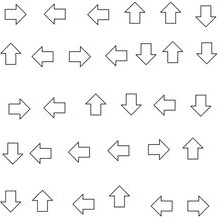 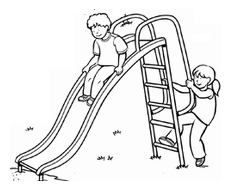 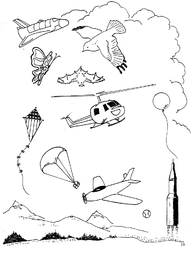 